                                The Amazing Egg Drop                    CHECKERAn Engaged Learning WorkshopDr. Susan Belgrad, Professor of Elementary Education
Educational Design and Learning ConsultantLearning about Constructivist Practices by Engaging in Them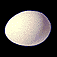 Grade Level:  Upper Elementary  Identified Standards:   (Led by Checker)CCSS:NGSS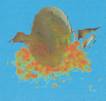 Objectives:                                                                 CHECKERAt the conclusion of this lesson, students will be able to:       1.  Name and explain the steps of the scientific process
       2.  Name and explain the steps of engineering design 
       3. Successfully design and construct an egg-protection device
       4. Identify the laws of motion that affect the performance 
          of their craft 	
       5. Identify the level of cooperative and intelligent behavior that
           team members contributed to the activity       
       6. Analyze and draw conclusions about laws of science based on the 
            results of the egg-drop experiment  Instructions:  In this lesson you will use teamwork to design a container that would protect a raw egg as it falls to the ground from a height of 8 feet. Your team will receive an egg and a selection of materials.  You will be given time to brainstorm how you might construct a protective mechanism for dropping your egg without breaking it.  You are only allowed to use the designated materials within the time-frame allotted.  It will be important to work well with your teams in analyzing the materials you are given and predicting which materials will safely protect your egg during its descent.   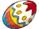 Team Roles:                                                CHECKER
1.  Materials Manager - the person whose birthday is the nearest in the future. Picks up, manages, and returns all materials.2.  Checker - the person to the right of the materials manager; makes certain all tasks are carried out correctly, answers team questions and seeks out assistance when team requests it. This person leads the group in identifying the NGSS and CCSS that are met in the activity. Also responsible for navigating to the websites identified by the instructor to check for resources explaining the outcomes of their trials;3.  Encourager - the person to the right of the Checker; responsible for establishing and keeping a positive team spirit. This person may also become the Traveler or Spy;4.  Reporter/Recorder - the person to the right of the Encourager; responsible for taking down (or entering into the computer) the team brainstorming notes and the selections for assembling the protective mechanism as well as recording the results of the team trials. This person will also report the findings of the team.5.  If there are five team members the fifth person will be the reporter.After your team has assigned and reviewed the roles, the materials manager can pick up the team materials.Materials                                  MATERIALS MANAGER      1. One egg for every group of students      2. One piece of newspaper for every group of students      3. One foot of tape for every group of students  4. Some materials you may choose are cardboard, cotton, 
         Styrofoam, tape, glue, socks, empty paper roll, and 
         straws.5.  Garbage bags are used for the trials to prevent spillage.The trials will occur in the classroom or a designated area
    outside or in stairwell.In your design PLAN, you should choose one or two VARIABLES and test the results of these variables on your craft. Your design must not include changing the egg in any way (no tape on the egg, no nail polish on the egg, no hollow eggs...). You will be asked to write a lab report with all the standard sections and produce a final product to describe your work. In this project, you should be trying to apply some of the knowledge about motion.Part I.	 (10 minutes)  Once the team has taken time to read the egg-drop instructions and look over the materials, they will brainstorm ideas on how to create the most protective mechanism.After brainstorming, the checker makes sure everyone’s idea is discussed and the most agreed-upon plan will be selected.  The checker may consult with other groups if their teams wish.Part II.	(15 minutes)When the team has decided upon the design plan, they may begin to construct their mechanism.  Following the construction, the group then chooses a SLOGAN for their group and selects an ENERGIZER which they would like the group to give them as they complete their drop.The encourager leads the cheer following the group’s presentationPart III.	(10 minutes)When all teams have completed their crafts the instructor will provide a plan for each team’s opportunity to test their design at  the “drop” site.Following the concluding drop, each of the groups will review the results and hypothesize why the mechanisms performed as well or poorly as they did. The materials manager returns the supplies and picks up the egg drop lab sheet. The group discusses the analysis and work together to individually complete each sheet.   Part IV Processing:  Each team assesses the quality of the work their team accomplished in the egg activity.Part V.  Evaluation  TEAM ANALYSIS AND RESULTS               RECORDER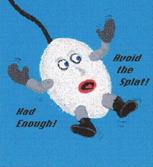 1.      Did the craft survive the fall from the stairs?                                                      
2.    What was successful in the design of the craft? 	3.  What were the variables that you considered most important?        One: ________________________________________		Two:_________________________________________4. What would you change about your craft if you did the experiment again? 	4.  As the egg drops, what type of energy conversion is taking  place? Explain                                                                           OBSERVERThe Amazing Egg Drop  COOPERATIVE GROUP CHECKLIST   Scoring Key    0   Never           Sometimes    +    Frequently                                                 ENCOURAGER
TO PROMOTE a Learner-Centered Classroom, these tools are excellent in engaging students in kinesthetic activity (that relieves fatigue from mental work) and promotes a highly social, caring community.  Some of my favorites are listed below.  I am always adding new ones, so keep checking this page!                                                 INSTRUCTOREgg Drop Data: 


Scoring Rubric for Team Performance 
of Amazing Egg DropPerformance Criteria: 
1.  Team engaged in brainstorming; analyzed ideas and selected design plan collaboratively
2.  Team made predictions regarding motion, acceleration and air resistance.
3.  Team successfully completed construction of craft
4.  Team correctly identified and considered key variables in activity and laboratory report 									        RECORDER
Sample of Egg Drop Project Write-upStep 1:  Identify the problem  [What is your problem?]    The problem in this situation is that each group must design a device to protect an egg from a drop using only one sheet of newspaper and one foot of tape.Step 2: Hypothesis  [What is your hypothesis? Please illustrate on back of page]I hypothesize that a parachute design will protect the egg from breaking in the fall.  This design will have four long thin strips of paper attached to the remaining four corners of the newspaper and then to the egg. 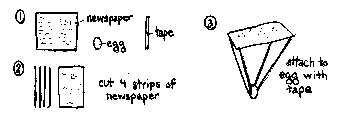 Step 3: Trial/Test  [Materials manager is responsible for deploying the drop](no written work for this step)Step 4: Evaluate   [Determine how variables affected the success or failure of your craft—what design modifications would assist you in improving your craft?](Example:  "My design was successful in protecting the egg.  Other parachute designs were also successful.  Other designs involving wrapping the egg in newspaper were, for the most part, not successful.  The results of my classmates were as follows: 

Parachutes-  Number broken: 2     Number not broken: 6
Crafts-   Wrapping egg in newspaper- Number broken: 5   Number not broken: 1 Step 5: Conclusion   I conclude that the _______________is the best way to protect the egg from a fall.  It had a far better success rate than the _____________.Group Member NameEncouragingAttentive ListeningWorking toward ConsensusStaying with the group 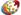 Silent CheersEnergizersThe Rainbow Cheer --Also  the "Hoo--Hah!" --wave arms back and forth overheadThe Round of ApplauseThe Sitting O (Ovation)-- form an overhead circle with your arms while sitting.The Top Dog (Arsenio)The Standing O (Ovation) --form an overhead circle with your arms while standing. Roller CoasterThe Microwave  (wave little fingers only) SprinklerThe Stamp of Approval--use your fist to stamp inside your other palmThe Seal of ApprovalEskimo Hello  -  Shake both hands over your head The EgyptianClam Claps-- Pincher with both hands to thumbs Triple YES CheerThe Wow Cheer -- Form "w's" with fingers on both hands--Form O with your mouth and place fingers on either side of face to form WOWThe Wave-- Also the Fish--  use a wavy up and down motion with your handTeam Number/NamePackageParachuteTrial Success Y/NVariables Considered in Design Group 1 Group 2 Group 3 Group 4 Group 5 Group 6Not Yet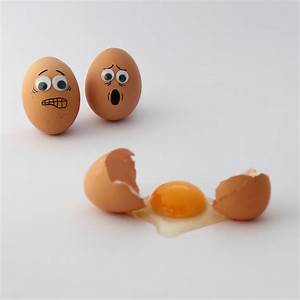 1Almost There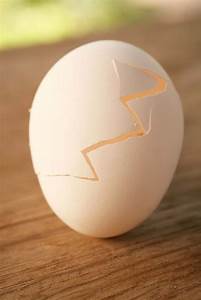 2Got It!!3Brainstorming; analyzed ideas and selected planNo evidence that the team brainstormed and analyzed several plansTeam clearly brainstormed and analyzed several plans before selecting construction planTeam brainstormed several good ideas, engaged in analysis and selected an effective construction planMade predictions regarding motion, acceleration and air resistanceNo evidence of predictions regarding motion, acceleration and air resistanceTeam shows good evidence of predictions regarding motion, acceleration and air resistanceExcellent evidence of predictions regarding motion, acceleration and air resistanceCompleted construction of containerTeam demonstrated an inability to construct a container in the time allottedTeam effectively used the time allotted to create a well-designed containerTeam effectively used the time allotted to create a well-designed container Correctly identified variables in laboratory reportLab report was incomplete, failed to address variables and/or had incorrect information Lab report  is complete, addresses variables and provides correct information Lab report  is very well written, addresses variables, provides correct information and presents valid conclusionsTOTAL TEAM POINTSTOTAL TEAM SCORETOTAL TEAM SCORETOTAL TEAM SCORE